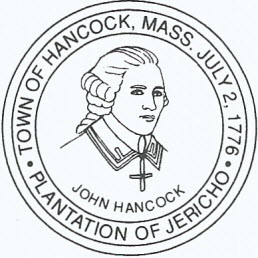 TOWN OF HANCOCK3650 HANCOCK ROAD       HANCOCK, MASSACHUSETTS 01237       413-738-5225       FAX 413-738-5310PERMIT FEES----BUILDING DEPARTMENTEFFECTIVE August 18, 2015BUILDING PERMITS1. New Residential Buildings					.19 per square foot    (excluding basement, unless occupied)2. New Residential Accessory Structures				.12 per square foot    (garages, barns, storage buildings, private swimming pools, decks, etc.)3.  New Commercial / Industrial					.28 per square foot4.  New Educational / Religious					.25 per square foot5.  Residential & Commercial 					5.50 per $1,000.00     Renovations & Remodels      									6. Demolition of Structures						$30.00—under 500 									square foot ground									area$50.00—over 500									square foot ground									areaMINIMUM PERMIT FEE $50.00 PER PERMIT   		